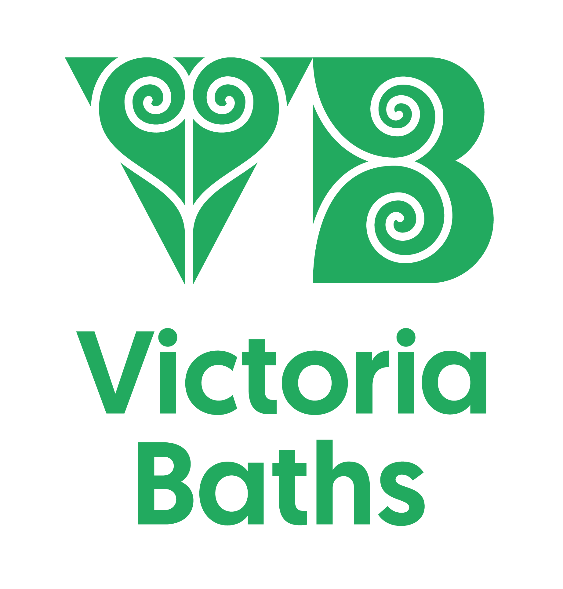 Name of OrganiserName of School or CollegeYear Group and SubjectDate of Visit (Please find a date between Tues-Thurs)Time of visitAddress of School / CollegePostcodePhone EmailWe can provide a tour of the building, tailored to the age and interest of your group.  Tour    Yes / NoTotal expected numbers Students:                                    Staff:Cost£4 per student, teachers and support staff come for free. Minimum spend of £100.This cost is for up to 4 hours at Victoria BathsPayment proposed / agreedPayment arrangements – please let us know if you would like an invoiceInvoice to:Please give details of any other requirementsDo you give Victoria Baths permission to retain your information for marketing purposes?Signature